مجلس كوكب ابو الهيجاء المحلي    מועצה מקומית כאוכב אבו אלהיגאטל.04-9998624  פקס 04-9998406כאוכב אבו אלהיגא 2018500-------------------------------------------------------------------------------------------------------------------رقم 2020-82020/10/31محضر جلسة المجلس المحلي غير العادية رقم 2020/8عقد المجلس المحلي جلسته غير العادية رقم 2020/8 اليوم السبت الموافق 2020/10/31 الساعة الخامسة والنصف مساءً في قاعة المجلس المحلي.الحضور: السادة زاهر صالح رئيس المجلس المحلي والأعضاء: لؤي أبو الهيجاء، ناصر احمد، رباح حجوج، عبد الله أبو الهيجاء، عاطف علي، قاسم احمد، محمود منصور، شادي حاج، وائل حاج، طارق صالح المراقب الداخلي، علي أبو صالح مهندس المجلي المحلي.الغياب: ___نقطة البحث: تسويق قسائم البناء بالحي الغربي.رئيس المجلس: مساء الخير للأخوة الحضور – قررنا سابقاً تأجيل تسويق قسائم البناء بعد أن شعرنا وتأكدنا ان هناك أناس من خارج القرية تسجلوا من أهل القرية بشكل غير شرعي.توجهنا في حينه لإدارة أراضي إسرائيل ان  لا تقبل أي متقدم للمناقصة بدون  مصادقة من مجلس كوكب أبو الهيجاء .  ولكن الامر رُفض.بعد ذلك توجهنا لوزارة الداخلية وطلبنا عدم تغيير المواطنة  لأي شخص كمواطن من كوكب الا بعد المصادقة من مجلس كوكب (رئيس او سكرتير المجلس) وهكذا تسجل إشارة   تحذير في كمبيوتر وزارة الداخلية بخصوص تغيير مكان السكن   لأي شخص  في  قريتنا كوكب الا بعد مصادقة من المجلس المحلي .في جلسات المجلس السابقة طرحنا نفس الموضوع بحيث أقر توحيد وتقسيم من جديد للقسائم بحيث يحظى المواطنون على التخفيض المطلوب %50، وبسبب الحاح  طلبات من الأهالي المحتاجين لقسائم السكن أقترح تسويق القسائم الكبيرة التي تزكي بالتخفيض لذوي الاستحقاق (أربع وحدات سكنية لكل قسيمة).علي أبو صالح مهندس المجلس: قام بشرح مفصل على مسار تسويق وتقديرات وزارة الإسكان حول كيفية تسويق وتكلفة الوحدة السكنية. اليوم جاهز لدينا سبع قسائم للتسويق وتسويق بقية القسائم سسيحتاج  لوقت أطول لإجراء تسجيل القسائم في مركز التسجيل الطابو ووزارة العدل.رئيس المجلس: أرجو من الاخوة الأعضاء تقديم موقفهم من موضوع تسويق السبعة قسائم الجاهزة للتسويق اليوم.رباح حجوج: اقترح تسويق السبعة قسائم التي تحل مشكلة ل 28 من أصحاب الاستحقاق والعمل فيما بعد على تسويق بقية القسائم.ناصر احمد: اقترح تسويق السبع قسائم التي تعطي الامكانية لأصحاب الاستحقاق توفير المسكن لهم بشكل سريع. مرفق الموقف مكتوب. "مساء الخير للجميع، الاخوة الأعزاء الزملاء المحترمين، قضية الأرض والمسكن هي من أهم قضايا بقائنا وصمودنا في هذا الوطن، رغم ملكيتنا التاريخية للأرض الا ان قوانينهم الجائرة أدت بنا ان نشتري الأرض من الدولة.. هذه قضة شعب صامد بارضه رغم الظروف الصعبة .. فمن هنا واجبنا كإدارة مجلس بلدي ان نكون قدر المسؤولية وان نعي جيداً حاجة المواطن الماسة لسقف بيت يعيش به واسرته بكرامة وعزه وثبات .. فمن هنا علينا سند اخوتنا المحتاجين بالبناء والتطور وبناء اسر لا يمنعها الا بناء بيت واستقرار .. رغم كل النقاشات الا انني اعي جيدا حاجة المسكن للشباب الذي يطمح بحياة كريمة، فكم شاب يحلم ببناء بيت ولا يملك الأرض وكم اسرة تعيش بشراكة مع اخوانهن ينتظرون الفرج القريب .. من هنا ومن موقع المسؤولية الملقاة على عاتقنا اقترح بان نسوق سبعة قسائم ممن هو فوق ال 700 متر مربع لنعطي لأخوتنا في كوكب تنفس السعداء بعد صبر وعناء وان نناقش معاً بخصوص باقي القسائم وتوحيدها او تقسيمها اذا امكن..فبعد استفسارات بخصوص احقية ابن البلد وإمكانية البناء لأربع وحدات وإمكانية البناء حتى اربع طوابق وبناء أساسي لكل وحدة ما يقارب 140 م – 160م ، على ان ترفق بالطلب وثيقة مواطنة مصادق عليها من المجلس المحلي فبعد الاطلاع على الخارطة وتفحص بعض الأمور والاستفسارات المتعلقة بالأمر ومن أجل مصلحة المواطن وحاجته انا مع تلك الاقتراحات ومع تعديل واضافات من الزملاء الأعزاء ومع احقية المجلس بالاعتراض على أي فائز بالمناقصة ولم يكتمل متطلبات الإقامة القانونية لان القضية قضية حاجة ملحة لبعض إخواننا في كوكب وقضية ارض وبقاء وثبات .. وشكرا لكم".قاسم احمد: لقد خضنا بهذا النقاش في جلسات سابقة، وهناك أناس في ضائقة سكنية  صعبة ،  فقد مررت ظرف الضائقة السكنية    فترة طويلة أبحث عن مكان للسكن،  الامر الذي أجبرني على بناء في قسيمة خاصة بظروف  غير عادية .علينا ان نعطي للعائلات الذين هم بأمَّس الحاجة للمسكن، ربما نصيب وربما نخطئ، وعليه يمكن التصليح عندما يكون عدد القسائم قليل، لكل خطوة تتخذ يمكن ان يكون لها الإيجابيات والسلبيات.عليه أنا مع تسويق السبع قسائم والمباشرة بالعمل لتسويق بقية القسائم.وائل حاج: هناك أولويات لخادمي الجيش والخدمة الوطنية وبقية الخمس قسائم للمحتاجين الاخرين، وتكون المنافسة قوية وظاهرة المحسوبيات تزداد، وعليه فاني اقترح تأجيل التسويق وتسويق أعداد كافية لكل المواطنين المحتاجين.عبد الله أبو الهيجاء: بما انه لم يتغير أي شيء منذ تجميد التسويق فان الوثائق التي بيد من تقدم للعطاء سوف يكون ساري المفعول، وعليه فأنا ضد القرار بتسويق القسائم.لؤي أبو الهيجاء: يتوجب فحص الوثيقة التي عرضها الأخ عبد الله من شركة "תפוזים מכרזים וקרקעות" التي نشر في شهر 2020/6 لتسويق القسائم في كوكب.أتساءل هل هناك لجنة التي يمكن ان تعمل لإعطاء القسائم للعائلات المحتاجة جداً، كيف يمكن إقامة لجنة كهذه ؟!العدد القليل للقسائم مقابل الطلب الكبير لها  وعليه يتوجب التفكير ملياً وبتروي كي نستطيع ان نتخذ قرار بهذا الخصوص.شادي حاج: أبارك بالخطوة والتسريع بالتسويق لأن هناك أناس متعطشين للحصول على مكان ملائم لبناء المسكن لهم، بخصوص القسائم الاتي تسويقها أرجو الاهتمام بطبيعة التخطيط ونسبة البناء عليها.عاطف علي: أقترح منح المواطنة للأشخاص الذي يسكنون القرية عشرين سنة على الأقل وتفحص قانونية الامر وذلك لان قرار وزارة الداخلية غير واضح وتكتنفه الضبابية، وعليه فاني أنضم بموقفي لتأجيل التسويق حالياً والانتظار حتى تسويق كمية كبيرة من القسائم.محمود منصور: تسويق القسائم حل جيد جداً بحيث يحظى بنسبة جيدة من العائلات المحتاجة والمخنوقة وبأمَّس الحاجة لإيجاد مسكن ل-28 عائلة، فكل سنة يتأخر بها التسويق تؤثر سلبياً على مسار الحياة.رئيس المجلس: يطلب التصويت على اقتراحه بتسويق السبعة قسائم الجاهزة للتسويق بأسرع وقت ممكن.تصويت: صوت الى جاني الاقتراح السادة: زاهر صالح رئيس المجلس والأعضاء: رباح حجوج، ناصر احمد، قاسم احمد، شادي حاج، محمود منصور.ضد الاقتراح: ___ممتنع: السادة الأعضاء: وائل حاج، عبد الله أبو الهيجاء، لؤي أبو الهيجاء وعاطف علي.صودق على الاقتراح بالأغلبية.أغلقت الجلسة الساعة السابعة مساءً.     زاهر صالحرئيس مجلس كوكب أبو الهيجاء المحليسجل: محمود قاسم.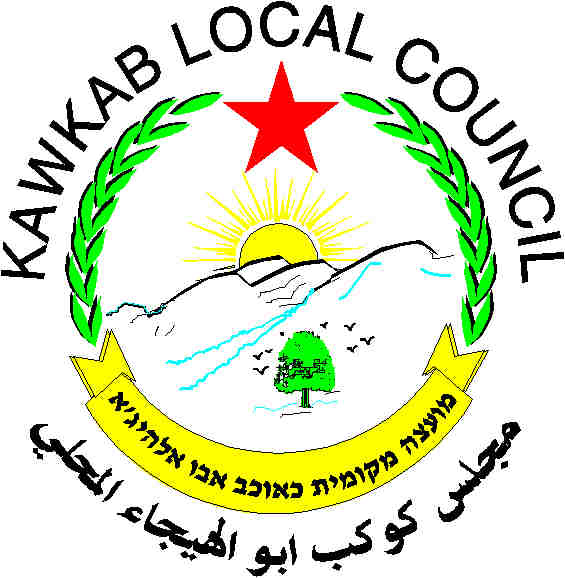 